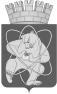 Городской округ«Закрытое административно – территориальное образование  Железногорск Красноярского края»АДМИНИСТРАЦИЯ ЗАТО г. ЖЕЛЕЗНОГОРСКРАСПОРЯЖЕНИЕ     30 июня 2020                                                                                                                        № 216 прг. ЖелезногорскО внесении изменений в  распоряжение Администрации ЗАТО                                г. Железногорск от 28.10.2019 № 362 пр «Об утверждении плана проведения проверок при осуществлении ведомственного контроля за соблюдением трудового законодательства и иных  нормативных правовых актов, содержащих нормы трудового права, на 2020 год»1. Внести следующие изменения в распоряжение Администрации ЗАТО г. Железногорск от 28.10.2019 № 362 пр «Об утверждении плана проведения проверок при осуществлении ведомственного контроля за соблюдением трудового законодательства и иных  нормативных правовых актов, содержащих нормы трудового права, на 2020 год»: 1.1. Строки № 18 Приложения  № 1 к распоряжению Администрации ЗАТО г. Железногорск от 28.10.2019 № 362 пр изложить в новой редакции:«».2.   Распоряжение вступает в силу с момента его подписания.18Муниципальное бюджетное общеобразовательное учреждение «Средняя школа № 100»соблюдение и выполнение подведомственной организацией в процессе осуществления своей деятельности требований трудового законодательства выездная 06.07.202010.07.2020Исполняющий обязанностиГлавы ЗАТО г. Железногорск А.А. Сергейкин